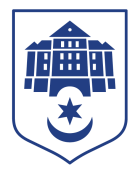 Тернопільська міська рада восьмого скликанняПротокол № 18позапланового засідання виконавчого комітету міської ради20.04.2021				Початок засідання								16.00Головуючий: Надал Сергій.Присутні на засіданні : Гірчак Ігор, Дідич Володимир, Корнутяк Володимир, Кошулінський Руслан, Крисоватий Ігор, Кузьма Ольга, Надал Сергій, Остапчук Вікторія, Стемковський Владислав, Татарин Богдан, Туткалюк Ольга.Відсутні: Осадця Сергій, Солтис Віктор, Хімейчук Іван, Якимчук Петро.Кворум є – 11 членів виконавчого комітету. СЛУХАЛИ: Про забезпечення проведення в місті Тернополі, 1/2 Кубку України з футболу – 2020/2021.ДОПОВІДАВ: Володимир Дідич.ГОЛОСУВАННЯ: за – 11, проти – 0, утримались – 0.ВИРІШИЛИ: рішення № 290 додається.Міський голова						Сергій НАДАЛІрина Чорній 0674472610